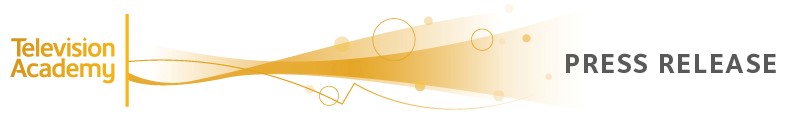 FOR IMMEDIATE RELEASECOMPLETE LISTING OF 72nd EMMY® AWARDS WINNERS(Los Angeles – Sept. 20, 2020) – The Television Academy tonight celebrated the 72nd Emmy® Awards, recognizing excellence in primetime programming and individual achievement for the 2019-2020 television season.The 72nd Emmy® Awards were broadcast live from the Staples Center in Los Angeles on ABC, hosted by Jimmy Kimmel and produced by Done+Dusted, Reginald Hudlin and KIMMELOT. The telecast featured awards in 23 Emmy categories, plus the Governors Award, presented by top talent from some of television’s most acclaimed programs.  Presenters and surprise guests included Anthony Anderson, Jennifer Aniston, Jason Bateman, Ty Burrell, LaVerne Cox, America Ferrera, Morgan Freeman, Ilana Glazer, Abbi Jacobson, Ken Jeong, Mindy Kaling, Tatiana Maslany, Lin-Manuel Miranda, Bob Newhart, D-Nice, Randall Park, Issa Rae, RuPaul, Jason Sudeikis, Gabrielle Union, Lena Waithe, J.J. Watt and Oprah Winfrey. Singer-songwriter and GRAMMY®-winning artist H.E.R. made her Emmy® debut with a special “In Memoriam” performance. Additionally, Emmys were awarded in 100 other categories at the Creative Arts Emmy Awards over four consecutive nights, Monday, Sept. 14, through Thursday, Sept. 17, with a fifth broadcast ceremony on Saturday, Sept. 19, on FXX.For more information, visit Emmys.com.#   #   #PRESS CONTACTS:Jim Yeagerbreakwhitelightjim@breakwhitelight.com818-264-6812Stephanie Goodellbreakwhitelightstephanie@breakwhitelight.com818-462-1150The awards, as tabulated by the independent accounting firm of Ernst & Young LLP, were distributed as follows:A complete list of all awards presented tonight is attached. The following pages include a recap of all programs and individuals with multiple awards.PROGRAMS WITH MULTIPLE AWARDS INDIVIDUALS WITH MULTIPLE AWARDSCreative ArtsTelecastTotalHBO191130Netflix19221Pop TV3710Disney+8-8NBC8-8VH1516ABC5-5National Geographic5-5Adult Swim4-4Prime Video4-4CNN3-3FOX3-3CBS2-2FX Networks112Quibi2-2A&E1-1AMC1-1Apple TV1-1Apple TV+ -11BBC America1-1Discovery Channel1-1EPIX1-1ESPN1-1HISTORY1-1Hulu1-1MagicLabsMedia.com1-1Oculus1-1Showtime1-1USA Network1-1YouTube1-1Watchmen11Schitt’s Creek9Succession7The Mandalorian7RuPaul’s Drag Race6Saturday Night Live6Last Week Tonight With John Oliver4The Marvelous Mrs. Maisel4Apollo 113Cheer 3Dave Chappelle: Sticks & Stones3Euphoria3Genndy Tartakovsky’s Primal3#FreeRayshawn2Hollywood2Live In Front Of A Studio Audience: “All In The Family” And “Good Times”2The Cave2The Crown2The Oscars2NameCountCreditsLevy, Daniel4Director, Executive Producer, Performer, WriterArmstrong, Jesse2Executive Producer, WriterCarvell, Tim2Executive Producer, WriterChappelle, Dave2Executive Producer/Performer, WriterCharles, RuPaul2Executive Producer, HostFerrell, Will2Executive ProducerKilker, Arielle2Producer, Supervising EditorLathan, Stan2Director, Executive ProducerLevy, Eugene2Executive Producer, PerformerLindelof, Damon2Executive Producer, WriterMilano, Eric2Re-Recording Mixer, Sound DesignOliver, John2Executive Producer, WriterRudolph, Maya2PerformerWhiteley, Greg2Director, Executive ProducerWild, Bonnie2Re-Recording Mixer, Sound Effects EditorOUTSTANDING LEAD ACTRESS IN A COMEDY SERIESOUTSTANDING LEAD ACTRESS IN A COMEDY SERIESCatherine O'Hara as Moira RosePOP TVSchitt's CreekOUTSTANDING LEAD ACTOR IN A COMEDY SERIESOUTSTANDING LEAD ACTOR IN A COMEDY SERIESEugene Levy as Johnny RosePOP TVSchitt's CreekOUTSTANDING WRITING FOR A COMEDY SERIESOUTSTANDING WRITING FOR A COMEDY SERIESDaniel Levy, Written byPOP TVSchitt's CreekHappy EndingOUTSTANDING DIRECTING FOR A COMEDY SERIESOUTSTANDING DIRECTING FOR A COMEDY SERIESAndrew Cividino, Directed byDaniel Levy, Directed byPOP TVSchitt's CreekHappy EndingOUTSTANDING SUPPORTING ACTOR IN A COMEDY SERIESOUTSTANDING SUPPORTING ACTOR IN A COMEDY SERIESDaniel Levy as David RosePOP TVSchitt's CreekOUTSTANDING SUPPORTING ACTRESS IN A COMEDY SERIESOUTSTANDING SUPPORTING ACTRESS IN A COMEDY SERIESAnnie Murphy as Alexis RosePOP TVSchitt's CreekOUTSTANDING COMEDY SERIESOUTSTANDING COMEDY SERIESSchitt's CreekPOP TVEugene Levy, Executive ProducerDaniel Levy, Executive ProducerAndrew Barnsley, Executive ProducerFred Levy, Executive ProducerDavid West Read, Executive ProducerBen Feigin, Executive ProducerMichael Short, Co-Executive ProducerKurt Smeaton, Co-Executive ProducerKosta Orfanidis, ProducerOUTSTANDING VARIETY TALK SERIESOUTSTANDING VARIETY TALK SERIESLast Week Tonight With John OliverHBOJohn Oliver, Executive ProducerTim Carvell, Executive ProducerLiz Stanton, Executive ProducerJeremy Tchaban, Supervising ProducerChristopher Werner, Supervising ProducerLaura L. Griffin, ProducerKate Mullaney, ProducerMatt Passet, ProducerMarian Wang, ProducerCharles Wilson, ProducerOUTSTANDING LEAD ACTRESS IN A LIMITED SERIES OR MOVIEOUTSTANDING LEAD ACTRESS IN A LIMITED SERIES OR MOVIERegina King as Angela Abar / Sister NightHBOWatchmenOUTSTANDING LEAD ACTOR IN A LIMITED SERIES OR MOVIEOUTSTANDING LEAD ACTOR IN A LIMITED SERIES OR MOVIEMark Ruffalo as Dominick Birdsey/Thomas BirdseyHBOI Know This Much Is TrueOUTSTANDING WRITING FOR A LIMITED SERIES, MOVIE OR DRAMATIC SPECIALOUTSTANDING WRITING FOR A LIMITED SERIES, MOVIE OR DRAMATIC SPECIALDamon Lindelof, Written byCord Jefferson, Written byHBOWatchmenThis Extraordinary BeingOUTSTANDING DIRECTING FOR A LIMITED SERIES, MOVIE OR DRAMATIC SPECIALOUTSTANDING DIRECTING FOR A LIMITED SERIES, MOVIE OR DRAMATIC SPECIALMaria Schrader, Directed byNETFLIXUnorthodoxOUTSTANDING SUPPORTING ACTOR IN A LIMITED SERIES OR MOVIEOUTSTANDING SUPPORTING ACTOR IN A LIMITED SERIES OR MOVIEYahya Abdul-Mateen II as Cal Abar / Dr. ManhattanHBOWatchmenOUTSTANDING SUPPORTING ACTRESS IN A LIMITED SERIES OR MOVIEOUTSTANDING SUPPORTING ACTRESS IN A LIMITED SERIES OR MOVIEUzo Aduba as Shirley ChisholmFX NETWORKSMrs. AmericaOUTSTANDING LIMITED SERIESOUTSTANDING LIMITED SERIESWatchmenHBODamon Lindelof, Executive ProducerTom Spezialy, Executive ProducerNicole Kassell, Executive ProducerStephen Williams, Executive ProducerJoseph E. Iberti, Executive ProducerRon Schmidt, Co-Executive ProducerCarly Wray, Co-Executive ProducerLila Byock, Supervising ProducerNick Cuse, Supervising ProducerChristal Henry, Supervising ProducerKaren Wacker, ProducerJohn Blair, ProducerOUTSTANDING COMPETITION PROGRAMOUTSTANDING COMPETITION PROGRAMRuPaul's Drag RaceVH1Tim Palazzola, Executive ProducerRandy Barbato, Executive ProducerFenton Bailey, Executive ProducerTom Campbell, Executive ProducerRuPaul Charles, Executive ProducerSteven Corfe, Executive ProducerMandy Salangsang, Executive ProducerMichele Mills, Co-Executive ProducerJacqueline Wilson, Co-Executive ProducerLisa Steele, Supervising ProducerAdam Bronstein, Supervising ProducerThairin Smothers, Senior ProducerJohn Polly, ProducerMichelle Visage, ProducerJen Passovoy, ProducerAlicia Gargaro-Magana, ProducerOUTSTANDING LEAD ACTOR IN A DRAMA SERIESOUTSTANDING LEAD ACTOR IN A DRAMA SERIESJeremy Strong as Kendall RoyHBOSuccessionOUTSTANDING LEAD ACTRESS IN A DRAMA SERIESOUTSTANDING LEAD ACTRESS IN A DRAMA SERIESZendaya as RueHBOEuphoriaOUTSTANDING WRITING FOR A DRAMA SERIESOUTSTANDING WRITING FOR A DRAMA SERIESJesse Armstrong, Written byHBOSuccessionThis Is Not For TearsOUTSTANDING DIRECTING FOR A DRAMA SERIESOUTSTANDING DIRECTING FOR A DRAMA SERIESAndrij Parekh, Directed byHBOSuccessionHuntingOUTSTANDING SUPPORTING ACTOR IN A DRAMA SERIESOUTSTANDING SUPPORTING ACTOR IN A DRAMA SERIESBilly Crudup as Cory EllisonAPPLE TV+The Morning ShowOUTSTANDING SUPPORTING ACTRESS IN A DRAMA SERIESOUTSTANDING SUPPORTING ACTRESS IN A DRAMA SERIESJulia Garner as Ruth LangmoreNETFLIXOzarkOUTSTANDING DRAMA SERIESOUTSTANDING DRAMA SERIESSuccessionHBOJesse Armstrong, Executive ProducerAdam McKay, Executive ProducerWill Ferrell, Executive ProducerFrank Rich, Executive ProducerKevin Messick, Executive ProducerMark Mylod, Executive ProducerJane Tranter, Executive ProducerTony Roche, Executive ProducerScott Ferguson, Executive ProducerJon Brown, Co-Executive ProducerGeorgia Pritchett, Co-Executive ProducerJonathan Glatzer, Supervising ProducerWill Tracy, ProducerDara Schnapper, ProducerGabrielle Mahon, ProducerLucy Prebble, Consulting Producer